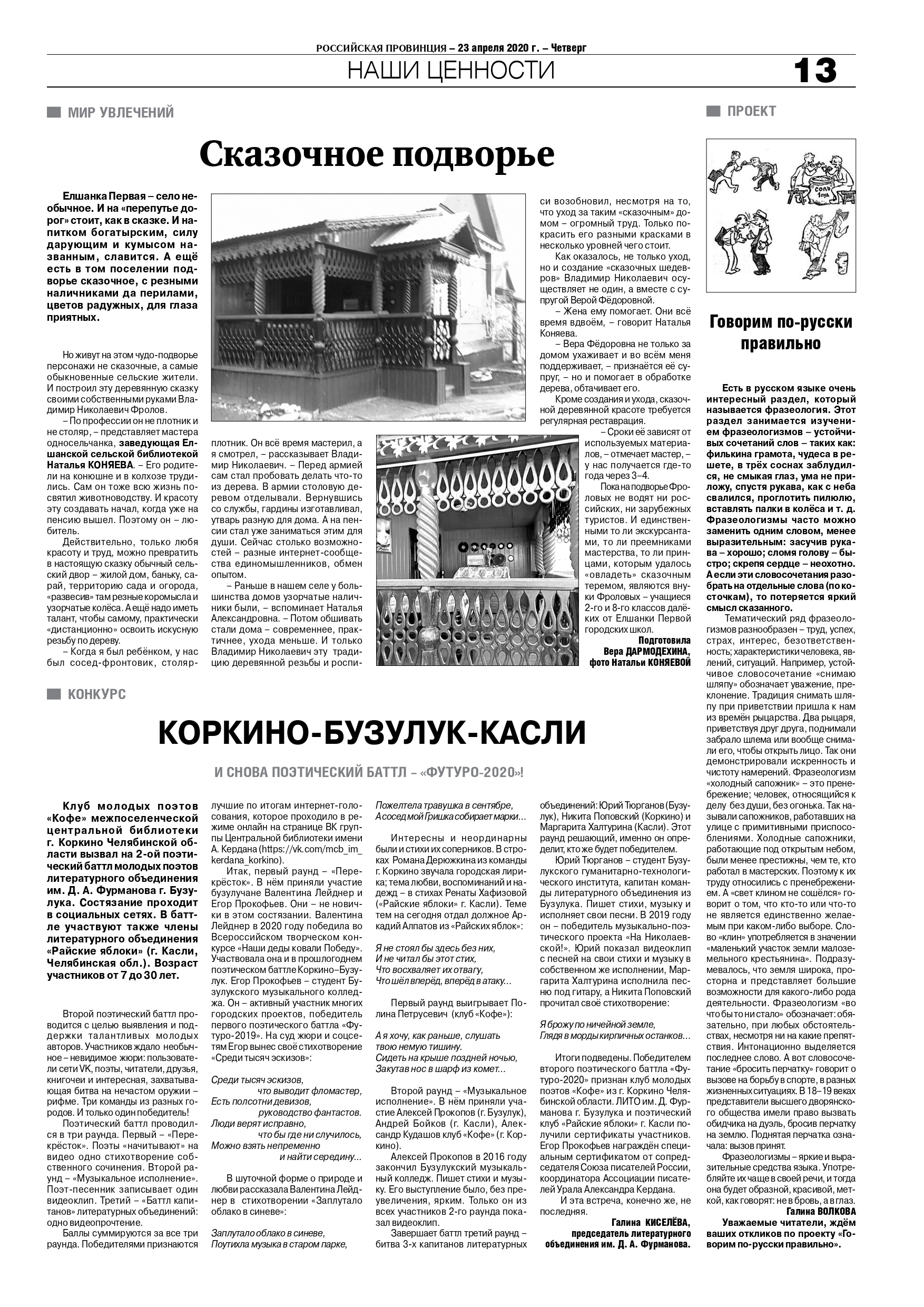 Киселёва, Г. Коркино-Бузулук-Касли / Г. Киселёва // Российская провинция. – 2020. – 23 апреля. – С. 13.